          《在线课堂》学习单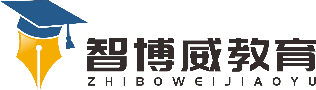 班级：                姓名：                 单元语文4年级下册第7单元课题22.文言文二则之铁杵成针温故知新背诵《囊萤夜读》自主攀登一．查资料，解题目。(1)本文选自宋代祝穆的《_______________》。(2)课文中提到的李太白即__________，他是________代伟大的浪漫主义诗人，被后人誉为“________”。(3)根据题目补充下面的谚语。只要功夫深，_______________________________。二、给句子中红色字注音。1.家贫（）不常得油。2.世传李太白读书山中，未成，弃（）去。三、用自己的话写出下列句子的意思。1.太白感其意，还卒业。2.世传李太白读书山中，未成，弃去。稳中有升四、《铁杵成针》这则文言文告诉我们一个什么道理？说句心里话